                        TIMETABLE 2021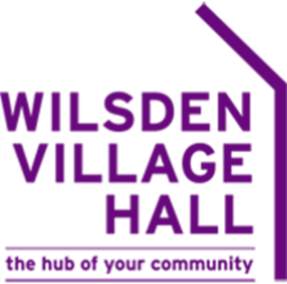 DAYGROUP NAMESTARTSFINISHESLOCATIONMONDAYWilsden Walkers09:1511:30Meeting RoomBalmy Babies (Starting 19th July)09:1514:15Youth CentrePilates09:4510:45Main HallWilsden Indoor Bowls13:3015:30Main HallWilsden Art Group14:0016:15Meeting RoomBeavers18:0019:00Lower HallSenior Youth Club18:3020:30Youth CentreGirl Guides19:1520:45Lower HallZumba Fitness19:3020:30Main HallTUESDAYLibrary10:0019:00Meeting RoomLuncheon Club12:3014:10Main Hall/KitchenJennifer's Dancekool (3-6yrs)17:0017:45Main HallJennifer's Dancekool (7-9yrs)17:4518:30Main HallCubs18:1519:30Lower HallP&J Stompers Linedancing19:0021:00Main HallScouts19:3021:15Lower HallWEDNESDAYYoga with Nick Toehill19:0020:00Main Hall/Youth CentreTHURSDAYToddler Group09:1511:30Main Hall/Youth CentreFisical training (for Nursery only)10:3011:30Youth CentreWilsden Thursday afternoon Group14:3016:30Main Hall/Meeting RoomJennifer's Dancekool (10-13yrs)18:0018:45Main HallWilsden 1st Brownies18:1519:45Lower HallJennifer's Dancekool (14-18yrs)18:4519:45Main HallSenior Youth Club (12 - 18 yrs.)18:3020:30Youth CentreFRIDAYPilates09:4510:45Main HallJunior Youth Club18:0020:00Youth CentreSATURDAYLittle Bear Feet with Melody Bear09:3010:45Main HallWEEKDAYSWilsden Village Nursey School09:0015:00Lower Hall